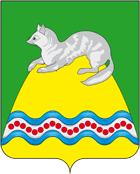 АДМИНИСТРАЦИЯ КРУТОГОРОВСКОГО СЕЛЬСКОГО ПОСЕЛЕНИЯСОБОЛЕВСКОГО МУНИЦИПАЛЬНОГО РАЙОНАКАМЧАТСКОГО КРАЯПОСТАНОВЛЕНИЕАДМИНИСТРАЦИИ  КРУТОГОРОВСКОГО СЕЛЬСКОГО ПОСЕЛЕНИЯот  «   23 »  августа  2016 г. № 45п. Крутогоровский, Соболевский районВ соответствии со статьей 325 Трудового кодекса Российской Федерации, Законом Камчатского края от 29.12.2014 № 561 «О гарантиях и компенсациях для лиц, проживающих в Камчатском крае и работающих в государственных органах Камчатского края, краевых государственных учреждениях», а также разъяснениями Министерства социального развития и труда Камчатского края от 15 февраля 2010 № 217-13, 	АДМИНИСТРАЦИЯ ПОСТАНОВЛЯЕТ :Утвердить  положение о порядке компенсации расходов на оплату стоимости проезда и провоза багажа к месту использования отпуска и обратно для лиц, работающих в организациях, финансируемых из районного бюджета, и неработающих членов их семей».Настоящее Постановление вступает в силу после дня его официального опубликования (обнародования).Контроль за выполнением настоящего постановления оставляю за собой.Глава Крутогоровскогосельского поселения                                                      Г.Н.Овчаренко	Приложениек Постановлению администрацииКрутогоровского сельского поселенияот  23.08.2016  N 45ПОЛОЖЕНИЕ      о порядке компенсации расходов на оплату стоимости проезда и провоза багажа к месту использования отпуска и обратно для лиц, работающих в организациях, финансируемых из районного бюджета, и неработающих членов их семей.1. Настоящим Положением определяется порядок компенсации расходов на оплату стоимости проезда и провоза багажа к месту использования отпуска и обратно для лиц, работающих в организациях, финансируемых из районного бюджета (далее - работники организаций), и неработающих членов их семей.2. Работники организаций и неработающие члены их семей имеют право на компенсацию расходов на оплату проезда к месту использования отпуска в пределах территории Российской Федерации, в том числе Камчатского края, и обратно любым видом транспорта, в том числе личным (за исключением такси), а также оплату стоимости провоза багажа весом до 30 килограммов один раз в два года (далее - оплата проезда), включающих норму бесплатного провоза багажа, установленную авиапредприятием.3. Право на компенсацию стоимости проезда к месту использования отпуска (отдыха) и обратно возникает у работника:	3.1. Одновременно с правом на получение ежегодного оплачиваемого отпуска или его части за первый год работы, но не ранее истечения шести месяцев его непрерывной работы у данного работодателя;3.2.Право на оплату проезда возникает у работника при предоставлении ежегодного оплачиваемого отпуска по истечении первых шести месяцев работы. В дальнейшем работник получает право на оплату проезда один раз в два года следующего двухлетнего периода. Следующий двухлетний период, в течение которого работник вправе реализовать свое право на оплату проезда, исчисляется в календарных годах, начиная с года, в котором работник фактически использовал право на оплату проезда	3.4.Неиспользованная своевременно льгота по оплате проезда не пропадает, но срок ее предоставления сдвигается на период, прошедший с момента наступления указанного права до момента реализации этого права.3.5. В случае, когда с работником расторгается трудовой договор и он не возвращается на работу (отпуск с последующим увольнением), оплата стоимости проезда к месту проведения отпуска производится при условии, что работник не пользовался данной льготой в течение двух последних рабочих лет (включая продолжительность предстоящего отпуска).4. Право на оплату проезда у неработающих членов семьи работника организации возникает одновременно с возникновением такого права у работника организации, при условии их выезда к месту использования отпуска работника (в один населенный пункт по существующему административно-территориальному делениюпо выбору работника) и возвращения (как вместе с работником, так и отдельно от него).К неработающим членам семьи работника организации относятся фактически проживающие с ним жена (муж), несовершеннолетние дети, в том числе усыновленные, а также дети, по отношению к которым работник является опекуном и (или) попечителем (далее - дети).Факт совместного проживания с работником организации подтверждается регистрацией по месту жительства или регистрацией по месту пребывания, либо справкой с места жительства соответствующих жилищно-эксплуатационной организации, товарищества собственников жилья, жилищного или жилищно-строительного кооператива, либо справкой органов местного самоуправления или иными документами, подтверждающими совместное проживание.Для неработающих мужа (жены) работника организации компенсация расходов на оплату проезда к месту использования отпуска и обратно производится при предоставлении следующих документов:1) копии трудовой книжки, в которой отсутствует запись о работе в настоящее время;2) справку от налоговых органов, о том, что физическое лицо не зарегистрирован в качестве предпринимателя без образования юридического лица;3) копии документов, подтверждающих семейное положение (свидетельство о заключении брака, справка о заключении брака).Для детей работника организации компенсация расходов на оплату проезда производится при предоставлении свидетельства о рождении, об усыновлении (удочерении), об установлении отцовства или о перемене фамилии.В случае достижения детьми работника организации совершеннолетия в период пребывания в отпуске стоимость проезда к месту использования отпуска и обратно и стоимость провоза багажа подлежат оплате.5. По желанию работника организации одновременно с ежегодным оплачиваемым отпуском один раз в два года предоставляется отпуск без сохранения заработной платы на срок, необходимый для проезда к месту использования отпуска и обратно.В тех случаях, когда работнику организации не предоставляется отпуск без сохранения заработной платы, необходимый для проезда к месту использования отпуска и обратно, выезд и возвращение могут приходиться на выходные и праздничные дни, ближайшие к отпуску. Выезд может производиться в нерабочее время (в период ежедневного отдыха) в день, непосредственно предшествующий отпуску или выходным дням перед отпуском.6. Расходы по оплате проезда работнику и неработающим членам семьи работника организации подлежащие компенсации,  включают в себя оплату стоимости проезда к месту использования отпуска и обратно к месту постоянного жительства в размере фактических расходов, подтвержденных проездными документами (включая оплату  услуг по оформлению проездных документов, сдаче билетов в связи с переносом отпуска, отзывом из отпуска, произведенных по инициативе работодателя, кроме сбора за сданный билет), но не выше стоимости проезда:	 6.1.Особенности компенсации расходов на оплату стоимости проезда  к месту использования отпуска (отдыха) и обратно железнодорожным транспортом:	6.1.1. При проезде к месту использования отпуска (отдыха) и (или) обратно железнодорожным транспортом расходы компенсируются исходя из фактической стоимости проезда, указанной в именном билете, но не выше стоимости проезда в вагоне повышенной комфортности, отнесенном к вагону экономического класса с четырехместным купе категории «К» скорого фирменного поезда;	 6.1.2.При проезде в вагонах с двухместными купе (СВ) поезда любой категории расходы компенсируются на основании справки железнодорожной кассы о стоимости проезда по этому маршруту поездом аналогичной категории в вагоне повышенной комфортности, отнесенном к вагону экономического класса с четырехместным купе категории «К»;	6.1.3.В стоимость проезда, подлежащую компенсации, входит: стоимость плацкарты (спальной) и тарифа, комиссионный сбор, страховой сбор от несчастных случаев пассажиров железнодорожного транспорта, сервисный сбор, доплата за скорость и стоимость выдаваемого в вагоне постельного белья;	6.1.4.Если стоимость постельного белья не включена в стоимость проездного документа, компенсация за пользование постельным бельем производится на основании выданной проводником номерной квитанции (с указанием стоимости услуги, номера вагона и фамилии пассажира) или соответствующего штампа проводника на проездном документе;6.1.5.При проведении отпуска (отдыха) за пределами территории Российской Федерации компенсируются расходы по проезду до (от) ближайшей к Государственной границе Российской Федерации железнодорожной станции на основании предоставленной справки железнодорожной кассы о стоимости такого проезда в соответствии с настоящим Положением. 6.1.6.В случае осуществления проезда по электронному проездному документу, оформленному не на утвержденном бланке строгой отчетности, дополнительно к проездному документу должен быть представлен документ, подтверждающий оплату стоимости перевозки (чек, оформленный посредством контрольно-кассовой техники, либо заверенная выписка из автоматизированной информационной системы перевозок, либо справка, выданная перевозчиком либо лицом, действующим на основании договора с перевозчиком, либо выписка банка).6.2. Особенности компенсации расходов на оплату стоимости проезда к месту использования отпуска (отдыха) и обратно воздушнымтранспортом: 6.2.1. При использовании для проезда к месту проведения отпуска (отдыха) и (или) обратно воздушного транспорта расходы компенсируются исходя из фактической стоимости именного проездного документа, но не выше стоимости перелета в салоне экономического класса.6.2.2.   В стоимость перелета, подлежащей компенсации, входят: тариф, комиссионный сбор (такса), топливный сбор и страховой сбор по государственному обязательному страхованию от несчастных случаев пассажиров воздушного транспорта иоплата стоимости провоза багажа общим весом не более 30 килограммов (или оплата стоимости провоза 2-х мест багажа) включая норму бесплатного провоза багажа, разрешенного для бесплатного провоза по билету на тот вид транспорта, которым следует работник организации и (или) неработающие члены его семьи, в размере документально подтвержденных расходов.6.2.3.При полете в салоне самолета более высокого класса (бизнес-класса, первого класса) расходы компенсируются на основании справки о стоимости перелета по этому же маршруту в салоне экономического класса, выданной агентством воздушных сообщений.6.2.4. При отсутствии в именном проездном документе стоимости перелета, при проведении отпуска (отдыха) в пределах территории Российской Федерации расходы по проезду компенсируются на основании справки агентства воздушных сообщений о стоимости такого перелета в соответствии с настоящим Положением.	6.2.5. В случае проведения отпуска (отдыха) за пределами территории Российской Федерации и при отсутствии проездного документа, когда стоимость перелета включена в стоимость туристической путевки, стоимость перелета компенсируется на основании копии туристической путевки или договора на оказание туристических услуг, справки агентства воздушных сообщений о стоимости авиаперелета по кратчайшей линии следования от российского аэропорта вылета до ближайшего по линии следования к Государственной границе Российской Федерации аэропорта, но не выше фактической стоимости перелета в общей стоимости путевки, подтвержденной справкой туристической фирмы, продавшей путевку, или организации, организовавшей поездку.6.3. Особенности компенсации расходов на оплату стоимости проездак месту использования отпуска (отдыха) и обратно воднымтранспортом: 6.3.1. При использовании для проезда к месту проведения отпуска (отдыха) и (или) обратно водного транспорта компенсация расходов производится не выше стоимости проезда в каютах: V группы морского судна регулярных транспортных линий и линий с комплексным обслуживанием пассажиров, II категории речного судна всех линий сообщения и I категории судна паромной переправы.При проезде в каюте морского/речного/паромного судна более высоких категорий расходы компенсируются на основании предоставленной справки агентства морского/речного/паромного сообщения о стоимости проезда по этому маршруту в каютах: V группы - на морском транспорте, II категории - на речном транспорте и I категории - на паромной переправе.	 6.3.2. При использовании для проезда к месту проведения отпуска (отдыха) за пределами территории Российской Федерации и обратно водного транспорта расходы компенсируются путем частичной оплаты стоимости проездного документа на международной судоходной линии от российского порта выхода судна до ближайшего по курсу следования приграничного порта Российской Федерации открытого для международных сообщений. 6.4. Особенности компенсации расходов на оплату стоимости проездак месту использования отпуска (отдыха) и обратноавтотранспортом общего пользования (кроме такси):	6.4.1. При использовании для проезда к месту проведения отпуска (отдыха) и (или) обратно автотранспортных средств общего пользования (автобусов всех типов) междугородного и пригородного сообщений, а также в случае проезда указанным видом транспорта при следовании к месту проведения отпуска (отдыха) и обратно к пунктам отправления или пунктам прибытия авиационного,  водного транспорта, расположенным вне населенных пунктов, являющихся местом жительства работника (неработающих членов его семьи) или местом проведения отпуска (отдыха), расходы, связанные с проездом, компенсируются исходя из фактической стоимости проезда в автобусах всех типов.	 6.4.2. Компенсация расходов на оплату стоимости проезда автотранспортом общего пользования производится на основании оправдательного документа  (проездного билета) при наличии соответствующей лицензии, подтверждающей право на перевозку пассажиров.	 6.4.3. При проведении отпуска (отдыха) за пределами территории Российской Федерации расходы компенсируются по проезду до пункта пропуска через Государственную границу Российской Федерации и обратно на основании предоставленной справки автотранспортной организации, осуществившей перевозку, о стоимости такого проезда в соответствии с  настоящим Положением.6.5. Особенности компенсациирасходов на оплату стоимости проездак месту использования отпуска (отдыха) и обратно  автотранспортом, находящимся в личном пользовании:          6.5.1. Под личным автотранспортом понимаются автотранспортные средства, находящиеся в собственности работника или члена его семьи или управляемые ими по доверенности от имени собственника.         6.5.2. Компенсация расходов по проезду на личном автотранспорте производится на основании:- копий паспорта транспортного средства или свидетельства о регистрации транспортного средства;- копии доверенности на управление автотранспортным средством от имени собственника;- документов, подтверждающих пункты выезда и назначения;- чеков автозаправочных станций (далее - АЗС), в которых должны быть указаны следующие обязательные реквизиты: номер кассового чека,  наименование организации, продавшей топливо, ее ИНН, дата, время, цена за единицу объема, общие объем и стоимость проданного топлива;- справки, выданной автотранспортной организацией, осуществляющей междугородные перевозки, о расстоянии кратчайшего пути следования автомобильным транспортом к месту проведения отдыха и обратно, и нормы расхода топлива конкретного автотранспортного средства (далее – Справка автотранспортной организации).6.5.3. Компенсации подлежит стоимость израсходованного топлива (бензина, газа, топливной смеси или дизельного топлива) при проезде по кратчайшему расстоянию от пункта выезда до пункта прибытия.Размер компенсации, связанной с расходом топлива, определяется исходя из его фактической стоимости по маршруту следования и подтверждается чеками с АЗС, не ранее последнего рабочего дня, предшествующего отпуску работника, и не позднее даты выхода работника из отпуска .Если в чеке АЗС не указаны все реквизиты, предусмотренные пунктом 6.5.2 настоящего Положения, к такому чеку должен быть приложен товарный чек АЗС с указанием отсутствующих в чеке реквизитов.Стоимость израсходованного топлива, подлежащая компенсации, не может превышать расчетной стоимости топлива для конкретного автомобиля.Расчетная стоимость топлива для конкретного автомобиля определяется исходя из нормы расхода топлива по кратчайшему пути следования к месту проведения отдыха и обратно согласно Справке автотранспортной организации и средней взвешенной стоимости одного литра израсходованного топлива по представленным чекам АЗС.Средняя взвешенная стоимость одного литра израсходованного топлива определяется по формуле:С = (Л1 x Ц1 + Л2 x Ц2 + ... + Лн x Цн) / (Л1 + Л2 + ... + Лн), где:С – средняя взвешенная стоимость одного литра израсходованного топлива;Л1, Л2, ..., Лн - количество литров топлива, приобретенного по определенной цене;Ц1, Ц2, ..., Цн - цена одного литра топлива.6.5.4. При проведении отпуска (отдыха) за пределами территории Российской Федерации расходы компенсируются по проезду до пункта пропуска через Государственную границу Российской Федерации и обратно.В данном случае необходимо предоставить Справку автотранспортной организации о расстоянии кратчайшего пути следования автомобильным транспортом до пункта пропуска через Государственную границу Российской Федерации и обратно, и нормы расхода топлива конкретного автотранспортного средства.6.5.5. При проезде к месту использования отпуска и обратно несколькими видами транспорта работнику организации компенсируется общая сумма расходов на оплату проезда в пределах норм, установленных в соответствие с пунктом 6.7. В случае если представленные работником организации документы подтверждают произведенные расходы на проезд по более высокой категории проезда, чем установлено частью 6настоящего Положения, компенсация расходов производится на основании представленной работником организации и неработающими членами его семьи справки о стоимости проезда в соответствии с установленной категорией проезда, выданной работнику организации соответствующей транспортной организацией, осуществляющей перевозку, или ее уполномоченным агентом (далее - транспортная организация), на дату осуществления проезда.Расходы работника организации на получение указанной справки компенсации не подлежат.8. При отсутствии проездных документов компенсация расходов производится при документальном подтверждении пребывания работника организации и неработающих членов его семьи в месте использования отпуска (документы, подтверждающие пребывание в гостинице, санатории, доме отдыха, пансионате, кемпинге, на туристской базе, а также в ином подобном учреждении, либо документы, выданные органами местного самоуправления или органами внутренних дел, подтверждающие пребывание в ином месте отдыха) на основании справки транспортной организации или иной уполномоченной организации о стоимости проезда по кратчайшему маршруту следования к месту использования отпуска и обратно в размере минимальной стоимости проезда:1) при наличии железнодорожного сообщения - по тарифу плацкартного вагона скорого поезда, а при отсутствии на данном направлении сообщения скорых поездов - по тарифу плацкартного вагона пассажирского поезда;2) при наличии только воздушного сообщения - по тарифу на перевозку воздушным транспортом в салоне экономического класса или в размере 60% сниженного тарифа на перевозку пассажиров воздушным транспортом (самолетом или вертолетом) в межмуниципальном сообщении на территории Камчатского края, утвержденного Постановлением Правительства Камчатского края на момент осуществления полета;3) при наличии только морского или речного сообщения - по тарифу каюты X группы морского судна регулярных транспортных линий и линий с комплексным обслуживанием пассажиров, каюты III категории речного судна всех линий сообщения;4) При наличии только автомобильного сообщения – 40% от тарифа на авиаперевозку 5) при наличии нескольких видов сообщения - по тарифу с наименьшей стоимостью проезда транспортом, указанным в настоящем части;В случае восстановления утерянного проездного документа компенсация расходов на оплату проезда производится по фактической стоимости, но не выше расходов стоимости проезда видами транспорта, предусмотренными частью 6настоящего Положения.9. Компенсация расходов при проезде работника организации и неработающих членов его семьи к месту использования отпуска и обратно личным транспортом производится при документальном подтверждении пребывания работника и неработающих членов его семьи в месте использования отпуска в размере фактически произведенных расходов на оплату стоимости израсходованного топлива, подтвержденных чеками автозаправочных станций, но не выше стоимости проезда, рассчитанной на основе норм расхода топлива, установленных для соответствующего транспортного средства, и исходя из кратчайшего маршрута следования. 1) Оплата расходов при проезде работника организации и неработающих членов его семьи по маршруту п.Крутогоровский  до г.Петропавловск-Камчатский  к месту дальнейшего использования отпуска и обратно личным транспортом ( при отсутствии автозаправочных станции в населенном  пункте )  производится,  при условии предоставления фактических расходов на оплату стоимости израсходованного топлива, согласно чекам автозаправочных станций по маршруту г.Петропавловск-Камчатский доп.Крутогоровский , но не выше стоимости проезда, рассчитанной на основе норм расхода топлива, установленных для соответствующего транспортного средства и расстояния от населенного пункта до г.Петропавловск - Камчатского.10. При отсутствии проездных документов и документального подтверждения пребывания работника организации и неработающих членов его семьи в месте использования отпуска компенсация расходов на оплату проезда не производится.11. Если работник организации проводит отпуск в нескольких местах, то компенсируется стоимость проезда только к одному из этих мест (по выбору работника организации), а также стоимость обратного проезда от того же места. В случае отклонения от маршрута  прямого следования компенсация осуществляется в соответствии с частью 6 и 7 данного Порядка, то есть на основании справки транспортной организации или иной уполномоченной организации о стоимости проезда по кратчайшему маршруту следования к месту использования отпуска и обратно в размере минимальной стоимости проезда, но не более фактически произведенных расходов.В том случае, если фактическая стоимость оплаты проезда в отпуск и обратно работника учреждения по «длинному» пути следования меньше, чем стоимость оплаты проезда в отпуск по кратчайшему пути (исходя из данных справки транспортной организации), работодателю следует принять к оплате наименьшую стоимость фактического проезда, подтвержденного проездными билетами. 12. Компенсация расходов по проезду работника организации и неработающих членов его семьи по территории Российской Федерации при выезде в отпуск (к месту проведения отдыха) за пределы Российской Федерации воздушным транспортом производится пропорционально пути следования по территории Российской Федерации (в воздушном пространстве) к общей стоимости авиаперевозки.Для определения процентного расстояния пути следования по территории Российской Федерации (в воздушном пространстве) используется информация о значениях ортодромических расстояний Федерального государственного унитарного предприятия "Государственная корпорация по организации воздушного движения в Российской Федерации", размещаемая на интернет-сайте Главного центра Единой системы организации воздушного движения Российской Федерацииwww.matfmc.ru.В случае поездки за пределы Российской Федерации, в том числе по туристской путевке, железнодорожным, морским, речным, автомобильным транспортом, расходы на оплату проезда возмещаются исходя из стоимости проезда указанными видами транспорта до ближайших к месту пересечения границы Российской Федерации соответственно железнодорожной станции, морского (речного) порта, автостанции с учетом требований, установленных настоящим Положением.При оплате проездных документов в иностранной валюте компенсация расходов производится в рублях по курсу, установленному Центральным банком Российской Федерации на дату приобретения проездных документов.13. При использовании работником организации и неработающими членами его семьи электронного проездного документа компенсация расходов на оплату проезда производится на основании:1) электронного проездного документа (маршрут/квитанции электронного билета), посадочного талона и документов, подтверждающих произведенную оплату перевозки (чек контрольно-кассовой техники, слипы, чеки электронных терминалов), - при проезде воздушным транспортом.В случае утраты посадочного талона представляется справка, выданная авиаперевозчиком или его представителем, содержащая информацию, подтверждающую факт полета.2) электронного проездного документа, электронного контрольного купона и документов, подтверждающих произведенную оплату перевозки, - при проезде железнодорожным транспортом.14. Для окончательного расчета работник организации обязан в течение 3 рабочих дней с даты выхода на работу из отпуска представить отчет о произведенных расходах с приложением подлинников проездных и перевозочных документов (билетов, багажных квитанций, других транспортных документов), подтверждающих расходы работника организации и неработающих членов его семьи.Работник организации обязан полностью вернуть средства, выплаченные ему в качестве предварительной компенсации расходов, в случае если он не воспользовался ими в целях проезда к месту использования отпуска и обратно.15. Выплаты, предусмотренные настоящим Положением, являются целевыми, не компенсируются и не суммируются, в случае если работник организации и неработающие члены его семьи своевременно не воспользовались своим правом на компенсацию расходов на оплату проезда.«Об утверждении Положения о порядке компенсации расходов на оплату стоимости проезда и провоза багажа к месту использования отпуска и обратно для лиц, работающих в организациях, финансируемых из районного бюджета, и неработающих членов их семей»